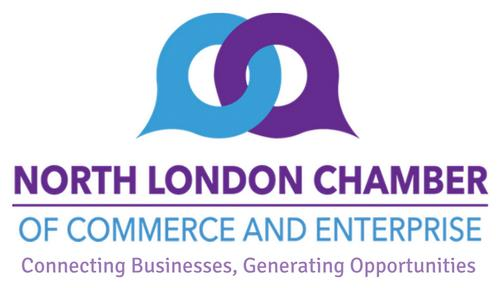 Membership Terms and ConditionsThese terms and conditions form the basis of the relationship between a Member and North London Chamber of Commerce and Enterprise (‘NLCCE’). By proceeding with the registration/joining process, you agree to be bound by these terms and conditionsCriteriaMembership of NLCCE is open to individuals who are in business on their own account; companies, corporations, firms and other organisations, members of professions, social and public sector agencies, organisations or bodies all of whom may have an interest in commerce, industry, trade and ancillary services.Membership and FeesMembership is for a minimum period of 12 months. Members will automatically be invoiced for the next membership period as each 12 month term expires.NLCCE membership benefits are subject to change without notice and are subject to terms and conditions available from NLCCE.The NLCCE Membership fee is non-refundable and membership is non-transferable.Membership fees are based on the membership package option chosen. Member companies cannot choose a package set for companies with fewer than the number of employees in the Member organisation at the relevant location.It is an expressed term of the membership agreement that the member will inform NLCCE about any changes in the number of employees or other vital aspects of the business. NLCCE may consider applications for a higher category of membership in individual cases.The Membership is subject to NLCCE Board approval and NLCCE reserves the right to refuse membership without disclosing any reason.Business+ MembersYou agree to pay a subscription, the sum of which is determined using the prevailing subscription scales: which are based around the number of employees in your organisation, and the duration of your membership term. A membership term can be 12 months, two years or three years.Start-Up MembersTo qualify as a Start-Up Member your business must be registered at HMRC or Companies House for less than 18 months at time of joining. You agree to pay a subscription, the sum of which is determined using the prevailing subscription scales: Start-Up Members receive aloyalty offer for their second year of membership at the same prevailing rate as the subscription for year one membership. After two years start up membership the subscription payable will be based on the prevailing rate for Business+ Members.Charity MembersTo qualify as a Charity Member you must be registered with the Charity Commission. You agree to pay a subscription, the sum of which is determined using the prevailing subscription scales: A membership term can be 12 months, two years or three years.Affiliate MembersAffiliate Membership of NLCCE is available to Membership Organisations and their Members, or Parent Companies and their Subsidiaries. Affiliate Membership subscriptions are paid for by the Membership/Parent Organisation. An Affiliate membership term can be 12 months, two years or three years.At the end of your initial membership term, you have the option to renew your membership by paying a further subscription, again based on the subscription scales, at the date your renewal payment is due, and the length of your membership renewal term.Where information supplied to NLCCE for the purposes of calculating the subscription due proves to be misleading, NLCCE reserves the right to cancel the membership if the correct subscription fee that is due is not forthcoming. Where NLCCE exercises its right to cancel the membership under these circumstances, no refund of any subscription fee already paid will be repaid.NLCCE reserves the right to increase subscriptions (and wherever possible no greater than the annual RPI %), and will communicate the increase to all members no less than 3 months prior to the implementation of the increase.TerminationA member may terminate his/its membership by giving notice in writing or by email at least one month before the day when his/its next subscription is due.NLCCE will be entitled to cancel your membership if any outstanding fees, including but not limited to the subscription fee, remain unpaid for a period of three months after the date that payment is due; you have behaved in an inappropriate manner towards other members or towards NLCCE; you bring NLCCE or its reputation and good standing into disrepute through your actions; you have breached these terms and conditions.SeveranceEach provision contained in these terms and conditions shall be severable from any other provisions, and if any part of any provision shall be found to be invalid, illegal or void for any reason, this will not affect any other part of such provision or any other provision contained in these terms and conditions, which shall continue to have full force and effect.Entire AgreementThese terms and conditions supersede all prior agreements, negotiations, representations and proposals, whether written or oral, concerning the subject matter of the terms and conditions of your membership of NLCCE.Third PartiesNo rights are conferred on any person who is not a party to these terms and conditions.AssignmentYou shall not assign any of your rights or obligations under these terms and conditions without our prior written consent. We shall have the right to assign or otherwise delegate all or any of our rights or obligations under these terms and conditions upon notification to you.DisclaimerNLCCE gives no warranty or assurance about any recommendations or referrals it makes in respect of other Members or third parties and the services or products they supply. Members should always satisfy themselves as to the status of any such Members and third parties and the suitability of the services and products they supply.NLCCE shall have no liability or responsibility for any losses suffered by a Member as a result of using the services or products offered by a fellow Member or third party provider even though such Member or third party provider may have been introduced to the Member by NLCCE.NLCCE takes no responsibility nor shall have any liability in the abovementioned instances nor for any actions taken or losses incurred by Members as a result of attendance at events, seminars, workshops, forums or other NLCCE sessions be they hosted by NLCCE or delivered in association with third party service providers or independently by third party service providers that may have been referred by NLCCE.EventsAll events must be booked and, where a fee is payable, it must be paid in advance of the event. Failure to comply could result in your place at the event being withdrawn.Failing to attend an event does not entitle you to a refund unless you have informed us of cancellation in writing within the timescale set out in the event booking form. Any other refunds are entirely at the discretion of The Chamber.NLCCE takes no responsibility nor shall have any liability for any actions taken or losses incurred by Members as a result of attendance at events, seminars, workshops, forums or other NLCCE sessions be they hosted by NLCCE or delivered in association with third party service providers or independently by third party service providers that may have been referred by NLCCE.Errors and OmissionsEvery care is taken to ensure that all information in NLCCE publications, including the website and e-newsletter, is correct. However, there may still be errors and we apologise for any inconvenience that this may cause. If you find an error or omission, please let us know, and we will verify it and correct it as soon as possible.Display of the NLCCE Logo:	NLCCE members can use the logo on: business cards, letterheads, pop up banners, adverts, posters and marketing flyers and literature. It can also be used on websites – please add a hyperlink on the logo to www.nlcce.co.uk	Under no circumstances should this logo be forwarded to other individuals or businesses.	The logo should be used in colour wherever possible. Please take care not to switch the colours or distort the proportions – to enlarge the logo or reduce it always click and drag one of the corners.	If the logo is to be used alongside other logos, it should be of a similar size.The NLCCE logo can only be used by businesses and organisations which are fully paid up